СВЕТИЛЬНИКИ ОБЩЕГО НАЗНАЧЕНИЯ встраиваемые СВЕТОДИОДНЫЕ ТМ «FERON» СЕРИИ: ALмодель AL2118Инструкция по эксплуатации и технический паспортОписаниеAL2118 тм «FERON» - стационарные светильники общего назначения со светодиодными источниками света. Предназначены для общего освещения торговых центров, офисных помещений, подсобных помещений, лестниц, коридоров, кафе и пр.Светильники предназначены для замены стандартные светильники с люминесцентными лампами типа ЛВО 4х18Вт.Светильники предназначены для установки в подвесной потолок типа Армстронг.Есть отверстия в корпусе светильников для накладного и подвесного монтажа (комплект крепежей в комплект не входит).Светильники в своем составе имеют БАП (блок аварийного питания), который позволит светильнику работать при отключении сетевого питания.В своей конструкции светильник имеет кнопку «Тест» и индикатор. Кнопка предназначена для проверки состояния осветительного прибора, БАП и подключенной к ней батареи. Зеленый индикатор сигнализирует о наличии сетевого питания. Кнопка находится на задней стороне светильника. Также, светильник оборудован еще одной кнопкой, позволяющей принудительно отключить светильник при отключении сетевого питания. Кнопка расположена на задней стороне светильника.Постоянный и непостоянный режимы работы (в зависимости от схемы подключения).Электронная схема БАП имеет встроенную схему защиты от излишнего заряда и глубокого разряда аккумуляторной батареи. Это предотвращает преждевременный выход из строя аккумуляторной батареи.Светильники предназначены для работы от сети переменного тока с номинальным напряжением 230В. Качество электроэнергии должно соответствовать требованиям  ГОСТ 32144-2013.Светильники устанавливаются на поверхность (или встраиваются в нишу) из нормально воспламеняемого материала.Технические характеристики*:*представленные в данном руководстве технические характеристики могут незначительно отличаться в зависимости от партии производства, производитель имеет право вносить изменения в конструкцию продукта без предварительного уведомления (см. на упаковке)**Со временем происходит снижение емкости аккумуляторной батареи, что приводит к уменьшению времени автономной работы и не является неисправностью.КомплектацияСветильник в сборе – 2 шт.Инструкция по эксплуатации – 2 шт.Стикер-наклейка «А»;Коробка упаковочная.Меры предосторожностиСветильник работает от сети переменного тока с номинальным напряжением 230В/50Гц, которое является опасным. К работе со светильником допускаются лица, имеющие группу по электробезопасности не ниже III. Для установки и подключения светильников обратитесь к квалифицированному электрику.Все работы со светильником проводить только при отключенном электропитании.Светильники соответствуют классу защиты от поражения электрическим током I по ГОСТ Р МЭК 60598-1-2013. Не использовать без провода защитного заземления.Запрещена эксплуатация светильника с поврежденным питающим кабелем, поврежденным корпусом или поврежденным корпусом драйвера.Запрещена эксплуатация светильников без рассеивателя.Запрещена эксплуатация светильника в помещениях с повышенным содержанием пыли или влаги.Светильник предназначен для использования внутри помещений.Подвесной монтаж светильника на высоте ниже 2.5 метров от пола запрещен.  Минимальное расстояние, с которого возможно смотреть на источник света должно быть не менее 0,5м.Запрещена эксплуатация светильника с диммером.Запрещена эксплуатация светильника в сетях, не отвечающих требованиям  ГОСТ 32144-2013.Не рекомендуется устанавливать светильники вблизи нагревательных приборов.Радиоактивные и ядовитые вещества в состав светильника не входят.Монтаж и подключение.К работе со светильником допускаются лица, имеющие необходимую квалификацию. Обратитесь к квалифицированному электрику.Все работы по монтажу и подключению светильника осуществляются только при выключенном электропитании.Извлечь светильник из коробки и произвести его внешний осмотр, проверить комплектность поставки.Выполните подключение светильника в соответствии с требуемым режимом работы и схемой (Рисунок 1-2).Установите светильник в подвесной потолок типа Армстронг: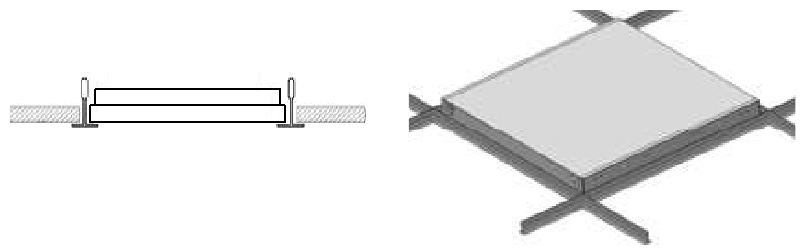 Накладной монтаж светильников осуществляется на ровные потолки из любого строительного нормально воспламеняемого материала. В потолке должно быть предусмотрено отверстие для проводов питания светильника. Светильники должны быть надежно зафиксированы на поверхности при помощи саморезов (нет в комплекте поставки). Рассеиватель закрепляется по окончании монтажа светильника на поверхность: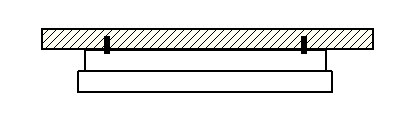 Подвесной монтаж светильников осуществляется при помощи комплекта подвесов CAB1002 (в одном комплекте два троса с подвесами). Подвесной монтаж светильника осуществлять по схеме: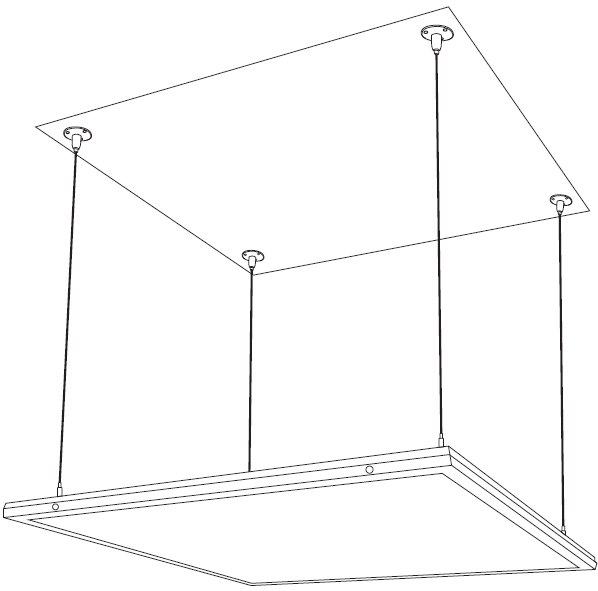 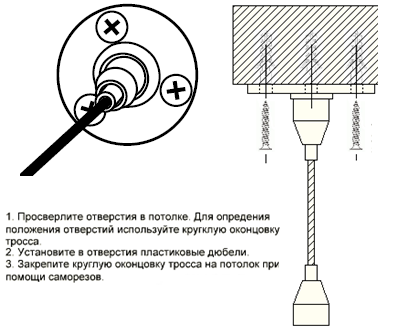 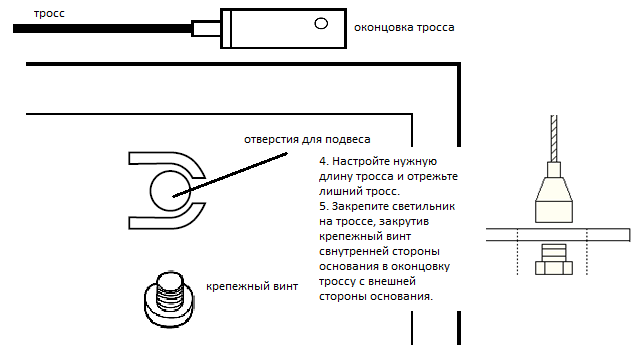 На светильник необходимо нанести стикер-наклейку «А» для его простой идентификации (находится в комплекте).Включите электропитание.ЭксплуатацияНепостоянный режим. При наличии сетевого питания на красном и синем контактах происходит заряд аккумуляторной батареи, а светильник выключен. Переход в аварийный режим (питание от аккумуляторной батареи БАП) происходит при исчезновении сетевого питания на красном и синем контактах. При возобновлении сетевого питания светильник вновь выключается, а БАП переходит в режим заряда аккумуляторной батареи. Схема подключения изображена на рисунке 1.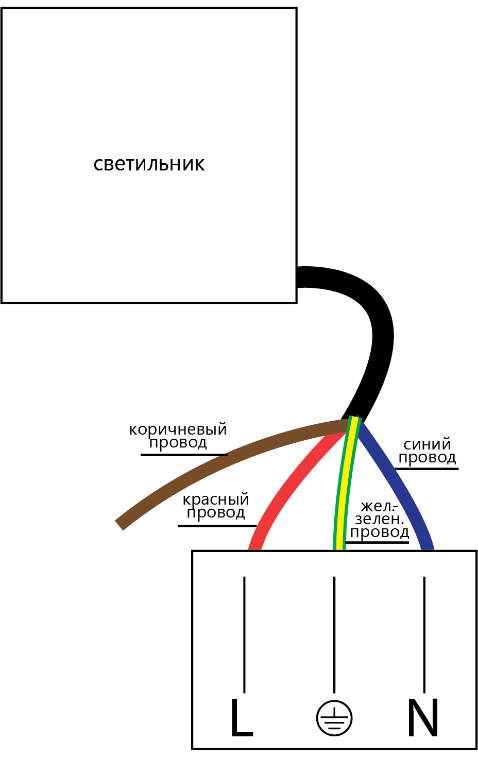 Рис. 1 Схема подключенияПостоянный режим. При наличии сетевого питания на красном, синем и коричневом контактах происходит заряд аккумуляторной батареи. Работа светильника осуществляется с помощью собственного LED-драйвера от сети. Переход в аварийный режим (питание от аккумуляторной батареи БАП) происходит при исчезновении сетевого питания на красном, синем и коричневом контактах. При возобновлении сетевого питания работа светильника вновь осуществляется от LED-драйвера, а БАП переходит в режим заряда аккумуляторной батареи. Схема подключения изображена на рисунке 2.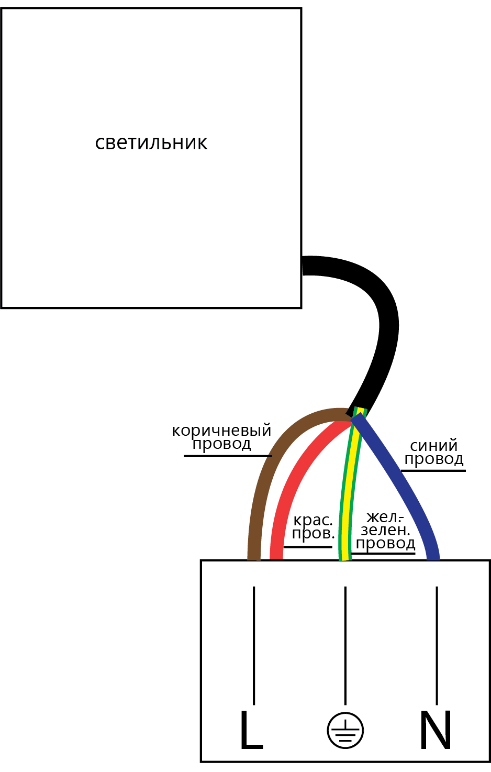 Рис. 2 Схема подключенияТехническое обслуживание.Светильники не требуют специального технического обслуживания.Аккумуляторная батарея рассчитана на срок службы 2 года, или 500 циклов «заряд-разряд».По истечении срока службы заменить светильник на новый.Протирку от пыли корпуса светильника и оптического блока осуществлять мягкой сухой тканью по мере необходимости. Рекомендованная частота протирки от пыли – один раз в год. Все работы со светильником проводятся только при отключенном электропитании.Характерные неисправности и методы их устраненияЕсли после произведенных действий светильник не загорается, то дальнейший ремонт не целесообразен (неисправимый дефект). Обратитесь в место продажи светильника.ХранениеХранение товара осуществляется в упаковке в помещении при отсутствии агрессивной среды. Температура хранения от -25°С до +50°С, относительная влажность не более 80% при температуре 25°С. Не допускать воздействия влаги. Срок хранения товара в данных условиях не более 5 лет.ТранспортировкаСветильник в упаковке пригоден для транспортировки автомобильным, железнодорожным, морским или авиационным транспортом.УтилизацияСветильники не содержат дорогостоящих или токсичных материалов и комплектующих деталей, требующих специальной утилизации. По истечении срока службы светильник необходимо разобрать на детали, рассортировать по видам материалов и утилизировать как бытовые отходы.СертификацияПродукция сертифицирована на соответствие требованиям ТР ТС 004/2011 «О безопасности низковольтного оборудования», ТР ТС 020/2011 «Электромагнитная совместимость технических средств», ТР ЕАЭС 037/2016 «Об ограничении применения опасных веществ в изделиях электротехники и радиоэлектроники». Продукция изготовлена в соответствии с Директивами 2014/35/EU «Низковольтное оборудование», 2014/30/ЕU «Электромагнитная совместимость».Информация об изготовителе и дата производстваСделано в Китае. Изготовитель: «NINGBO YUSING LIGHTING CO., LTD» Китай, No.1199, MINGGUANG RD.JIANGSHAN TOWN, NINGBO, CHINA/Нинбо Юсинг Лайтинг, Ко., № 1199, Минггуан Роуд, Цзяншань Таун, Нинбо, Китай. Филиалы завода-изготовителя: «Ningbo Yusing Electronics Co., LTD» Civil Industrial Zone, Pugen Village, Qiu’ai, Ningbo, China / ООО "Нингбо Юсинг Электроникс Компания", зона Цивил Индастриал, населенный пункт Пуген, Цюай, г. Нингбо, Китай;  «Zheijiang MEKA Electric Co., Ltd» No.8 Canghai Road, Lihai Town, Binhai New City, Shaoxing, Zheijiang Province, China/«Чжецзян МЕКА Электрик Ко., Лтд» №8 Цанхай Роад, Лихай Таун, Бинхай Нью Сити, Шаосин, провинция Чжецзян, Китай; "Hangzhou Junction Imp.and Exp. Co.,LTD." Адрес: No.95 Binwen Road,Binjiang District, Hangzhou, China/ООО "Ханчжоу Джанкшин Имп. Энд. Эксп. Компания". Адрес; №95 Бинвин шоссе, район Бинзянь, г. Ханчжоу, Китай. Уполномоченный представитель в РФ/Импортер: ООО «СИЛА СВЕТА» Россия, 117405, г. Москва, ул. Дорожная, д. 48, тел. +7(499)394-69-26.Дата изготовления нанесена на корпус светильника в формате ММ.ГГГГ, где ММ – месяц изготовления, ГГГГ – год изготовления.Гарантийные обязательстваГарантия на товар составляет 2 года (24 месяца) со дня продажи. Гарантия предоставляется на внешний вид светильника и работоспособность светодиодного модуля и электронных компонентов. Гарантийный срок не распространяется на аккумуляторную батарею.Гарантийные обязательства осуществляются на месте продажи товара, Поставщик не производит гарантийное обслуживание розничных потребителей в обход непосредственного продавца товара.Началом гарантийного срока считается дата продажи товара, которая устанавливается на основании документов (или копий документов) удостоверяющих факт продажи, либо заполненного гарантийного талона (с указанием даты продажи, наименования изделия, даты окончания гарантии, подписи продавца, печати магазина).В случае отсутствия возможности точного установления даты продажи, гарантийный срок отсчитывается от даты производства товара, которая нанесена на корпус товара в виде надписи, гравировки или стикерованием. Если от даты производства товара, возвращаемого на склад поставщика прошло более двух лет, то гарантийные обязательства НЕ выполняются без наличия заполненных продавцом документов, удостоверяющих факт продажи товара.Гарантийные обязательства не выполняются при наличии механических повреждений товара или нарушения правил эксплуатации, хранения или транспортировки.Срок службы изделия 5 лет.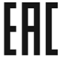 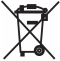 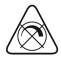 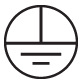 Напряжение питания170-265ВЧастота сети50ГцПотребляемая мощность40ВтМощность светильника в аварийном режиме3ВтКоэффициент мощности>0,9Источник светаСветодиоды smd2835Количество светодиодов36Материал рассеивателяСветотехнический полистиролТип рассеивателя (см. на упаковке)матовыйСветовой поток3500лмКоррелированная цветовая температура4000K, 6500К (см. на упаковке)Общий индекс цветопередачи>70Коэффициент пульсации освещенности<5%Угол рассеяния120°Тип кривой силы светаД (косинусная)Класс светораспределенияП (прямого света)Размеры корпусаСм. на упаковкеТемпература эксплуатации0..+35 °СОтносительная влажность не более80% (при 25°С)Защита от пыли и влагиIP40Климатическое исполнениеУХЛ4Класс защиты от поражения электрическим токомIКласс энергоэффективностиА+Материал корпусастальГабаритные размеры, мм (д×ш×в)595*595*28Срок службы30000ч.Аккумуляторная батареяLi-ion 3.7V 2000mAh 18650Освещенность в аварийном режимеНе менее 10% от номинальнойРежим работы светильникапостоянный/непостоянный (в зависимости от схемы подключения)Время полного заряда аккумуляторной батареи20-24 часаВремя автономной работы**До 1,5 часовСрок службы аккумуляторной батареи2 года, или 500 циклов «заряд-разряд»Внешние проявления и дополнительные признаки неисправностиВероятная причинаМетод устраненияПри включении питания светильник не работаетПодключение светильника произведено по схеме «Непостоянного режима»Убедитесь в правильности выбора схемы подключенияПри включении питания светильник не работаетВышел из строя светильникПроверьте светильник и при необходимости замените на новыйПри включении питания светильник не работаетОтсутствует напряжение в питающей сетиПроверьте наличие напряжения питающей сети и, при необходимости, устраните неисправностьПри включении питания светильник не работаетПлохой контактПроверьте контакты в схеме подключения и устраните неисправностьПри включении питания светильник не работаетПоврежден питающий кабельПроверьте целостность цепей и целостность изоляцииВремя автономной работы светильника снизилосьУменьшение емкости аккумуляторной батареиС течением времени и количеством циклов заряда/разряда емкость аккумуляторной батареи естественным образом снижается. Это не является неисправностью.При отключении сетевого питания светильник не работаетПлохой контактПроверьте контакты в схеме подключения и устраните неисправностьПри отключении сетевого питания светильник не работаетПоврежден соединительный кабельПроверьте целостность цепей и целостность изоляцииПри отключении сетевого питания светильник не работаетВышел из строя светильникПроверьте светильник и при необходимости замените на новыйПри отключении сетевого питания светильник не работаетСветильник принудительно отключен от аккумулятора с помощью кнопки на задней стороне светильникаПодключите светильник к аккумулятору, нажав на кнопку